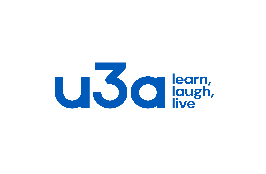 Thames Valley NetworkGEOLOGY OF THE THAMES VALLEYWednesdays 18th & 25th November 2020 via Zoom          APPLICATION FORM            (Please complete in BLOCK CAPITALS)Name…………………………………………………………………………………………Email……………………………………………………………………………………………Telephone……………………………………………………………………………………I certify that I belong to………………………………………………………….………U3AThe fee for the event is £3 per person: Please complete this form and email to  janesellwood09@gmail.com and make payment by bank transfer to:Account: TVN Events 	Sort code: 20-85-73    	Account no: 63159434Please use reference:  GEO on the transaction (in case of problems try Susan Berry as the account holder name)Name on bank account if different to the above. …………………………………………Alternatively complete the form, enclose a cheque made payable to U3A Thames Valley Network and post to the address below.I have paid by bank transfer   YES / NO    I enclose a cheque    YES / NOI would like to receive details of future events by email YES / NO(Under privacy laws we need your permission to retain your details in order to contact you)Signature…………………………………………………………………Date ……………                                    Closing date Wednesday, 4rd NovemberDr Jane Sellwood, 17 Adwell Drive, Lower Earley, Reading RG6 4JYAcknowledgement will be sent by email, unless a stamped self-addressed envelope is provided.